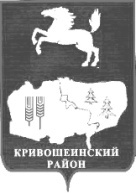 АДМИНИСТРАЦИЯ КРИВОШЕИНСКОГО РАЙОНАПОСТАНОВЛЕНИЕ  28.09.2017                                                                                                                 № 445 с. КривошеиноТомской областиО принятии в Казну муниципального образования Кривошеинский район движимого имущества и передаче его в оперативное управление муниципальным учреждениям Рассмотрев предоставленные материалы, в соответствии с распоряжением Администрации Томской области от 05.07.2016 № 451-ра, договором пожертвования от 05.07.2016 № 127/16,  Положением «О порядке управления и распоряжения муниципальным имуществом, находящимся в муниципальной собственности муниципального образования Кривошеинский район», утвержденного решением Думы Кривошеинского района от 28.07.2011 № 83, ПОСТАНОВЛЯЮ:1.Принять в Казну муниципального образования Кривошеинский район, движимое имущество согласно перечню (приложение № 1), переданное Департаментом по управлению государственной собственностью Томской области из Казны Томской области.2.  Администрации    Кривошеинского   района  (Деева К.А., Костенко Н.В.)  передать   из    казны муниципального образования Кривошеинский район в оперативное управление муниципальным учреждениям движимое имущество, согласно перечня (приложение № 2) и оформить его передачу актами приема – передачи.3. Муниципальным   бюджетным  и   казенным    учреждениям принять в оперативное управление и поставить на баланс движимое имущество, согласно перечня (приложение № 2).4. Ведущему специалисту по управлению муниципальным имуществом и земельным вопросам (Н.В. Костенко) внести изменения в реестр муниципальной собственности муниципального образования Кривошеинский район. 	5. Опубликовать настоящее постановление в Сборнике нормативно-правовых актов и разместить на официальном сайте муниципального образования Кривошеинский район в сети «Интернет» http://kradm.tomsk.ru.	6. Настоящее   постановление   вступает   в   силу   с даты  его   подписания.	7. Контроль   за   исполнением   настоящего  постановления   возложить    на   Первого заместителя Главы Кривошеинского района.Глава Кривошеинского района                                            		                             С.А. Тайлашев(Глава Администрации)Наталья Валерьевна Костенко (8-38-251) 2-11-81Прокуратура, Сибиряков,  Деева, Костенко-2, Зуева, Александрова, Никитина, Омелич, Орлова, Лебедева, Будник, Черноскутова, Шамак, Максимова, Изотова, Волкова, Терентьев.Приложение № 1 к Постановлению Администрации Кривошеинского района от 28.09.2017 № 445Перечень движимого имущества  Приложение № 2 к Постановлению Администрации Кривошеинского района от 28.09.2017 № 445Перечень движимого имущества,  передаваемого из  казны муниципального образования Кривошеинский район в оперативное управление муниципальным  учреждениям:1. Муниципальное бюджетное образовательное учреждение  «Кривошеинская средняя общеобразовательная школа  имени  Героя Советского Союза Фёдора Матвеевича Зинченко»: 2. Муниципальное бюджетное общеобразовательное учреждение «Володинская средняя общеобразовательная школа»:3. Муниципальное бюджетное общеобразовательное учреждение «Пудовская средняя общеобразовательная школа»: 4. Муниципальное бюджетное общеобразовательное учреждение «Белобугорская основная общеобразовательная школа»:5. Муниципальное бюджетное общеобразовательное учреждение «Новокривошеинская  основная общеобразовательная школа»:6. Муниципальное бюджетное общеобразовательное учреждение «Красноярская средняя общеобразовательная школа»:7. Муниципальное бюджетное дошкольное образовательное учреждение детский сад общеразвивающего вида 2 категории «Березка» села Кривошеина:8. Муниципальное бюджетное дошкольное учреждение детский сад «Колосок» села Володина: 9. Муниципальное казенное образовательное учреждение  «Никольская  основная общеобразовательная школа»: 10. Муниципальное бюджетное общеобразовательное учреждение «Малиновская  основная общеобразовательная школа»:11. Муниципальное казенное образовательное учреждение  «Петровская  основная общеобразовательная школа»: 12. Муниципальное бюджетное общеобразовательное учреждение «Иштанская основная общеобразовательная школа»:13. Муниципальное бюджетное дошкольное образовательное учреждение детский сад «Улыбка» села Пудовки:  № п/пНаименование имуществаКоличество, шт.Первоначальная стоимость, руб.Остаточная стоимость, руб.1Браслет световозвращающий72827147,5027147,502Подвеска световозвращающая 107119516,3519516,353Жилет световозвращаюший15227989,1227989,12Итого:Итого:195174652,9774652,97№ п/пНаименование имуществаКоличество, шт.Первоначальная стоимость, руб.Остаточная стоимость, руб.1Браслет световозвращающий38714431,4314431,432Подвеска световозвращающая 5459931,299931,293Жилет световозвращаюший285155,895155,89Итого:Итого:96029518,6129518,61№ п/пНаименование имуществаКоличество, шт.Первоначальная стоимость, руб.Остаточная стоимость, руб.1Браслет световозвращающий20745,81745,81Подвеска световозвращающая 691257,361257,36Жилет световозвращаюший224051,054051,05Итого:Итого:1116054,226054,22№ п/пНаименование имуществаКоличество, шт.Первоначальная стоимость, руб.Остаточная стоимость, руб.1Браслет световозвращающий24894,97894,972Подвеска световозвращающая 52947,57947,543Жилет световозвращаюший101841,381841,38Итого:Итого:863683,923683,92№ п/пНаименование имуществаКоличество, шт.Первоначальная стоимость, руб.Остаточная стоимость, руб.1Браслет световозвращающий461715,361715,362Подвеска световозвращающая 681239,141239,143Жилет световозвращаюший5920,70920,70Итого:Итого:1193875,203875,20№ п/пНаименование имуществаКоличество, шт.Первоначальная стоимость, руб.Остаточная стоимость, руб.1Браслет световозвращающий481789,951789,952Подвеска световозвращающая 48874,68874,683Жилет световозвращаюший5920,70920,70Итого:Итого:1013585,333585,33№ п/пНаименование имуществаКоличество, шт.Первоначальная стоимость, руб.Остаточная стоимость, руб.1Браслет световозвращающий471752,661752,662Подвеска световозвращающая 911658,251658,253Жилет световозвращаюший173130,363130,36Итого:Итого:1556541,276541,27№ п/пНаименование имуществаКоличество, шт.Первоначальная стоимость, руб.Остаточная стоимость, руб.1Браслет световозвращающий602237,432237,432Подвеска световозвращающая 771403,141403,143Жилет световозвращаюший305524,165524,16Итого:Итого:1679164,739164,73№ п/пНаименование имуществаКоличество, шт.Первоначальная стоимость, руб.Остаточная стоимость, руб.1Браслет световозвращающий10372,91372,912Подвеска световозвращающая 20364,45364,453Жилет световозвращаюший101841,381841,38Итого:Итого:402578,742578,74№ п/пНаименование имуществаКоличество, шт.Первоначальная стоимость, руб.Остаточная стоимость, руб.1Браслет световозвращающий19708,52708,522Подвеска световозвращающая 19346,23346,233Жилет световозвращаюший5920,70920,70Итого:Итого:431975,451975,45№ п/пНаименование имуществаКоличество, шт.Первоначальная стоимость, руб.Остаточная стоимость, руб.1Браслет световозвращающий20745,81745,812Подвеска световозвращающая 20364,45364,453Жилет световозвращаюший5920,70920,70Итого:Итого:452030,962030,96№ п/пНаименование имуществаКоличество, шт.Первоначальная стоимость, руб.Остаточная стоимость, руб.1Браслет световозвращающий21783,10783,102Подвеска световозвращающая 21382,67382,673Жилет световозвращаюший5920,70920,70Итого:Итого:472086,472086,47№ п/пНаименование имуществаКоличество, шт.Первоначальная стоимость, руб.Остаточная стоимость, руб.1Браслет световозвращающий21783,10783,102Подвеска световозвращающая 21382,67382,673Жилет световозвращаюший5920,70920,70Итого:Итого:472086,472086,47№ п/пНаименование имуществаКоличество, шт.Первоначальная стоимость, руб.Остаточная стоимость, руб.1Браслет световозвращающий5186,45186,452Подвеска световозвращающая 20364,45364,453Жилет световозвращаюший5920,70920,70Итого:Итого:301471,601471,60